УКРАЇНА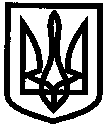 ХАРКІВСЬКА ОБЛАСТЬІЗЮМСЬКА ЗАГАЛЬНООСВІТНЯ ШКОЛА І – ІІІ СТУПЕНІВ №12ІЗЮМСЬКОЇ МІСЬКОЇ РАДИ ХАРКІВСЬКОЇ ОБЛАСТІНАКАЗ12.08.2020 											  № 61-гПро створення постійно діючої технічної комісії з обстеження приміщень і спорудНа виконання Закону України «Про охорону праці», Положення про організацію роботи з охорони праці та безпеки життєдіяльності учасників освітнього процесу в установах і закладах освіти, затвердженого наказом Міністерства освіти і науки України від 26 грудня 2017 року № 1669 «Про затвердження Положення про організацію роботи з охорони праці та безпеки життєдіяльності учасників освітнього процесу в установах і закладах освіти», зареєстрованого в Міністерстві юстиції України 23 січня 2018 року за № 100/31552НАКАЗУЮ:1.Створити постійно діючу технічну комісію з обстеження приміщень і споруд навчального закладу  в складі:Голова комісії: Малик Н.В., директор школи.Члени комісії:Гончаренко Г.М., заступник директора з господарської роботи;Лук’яненко В.О., відповідальний за безпечну експлуатацію будівель і споруд;Горбачова Л.А., голова ПК.Директор школи								Наталія МАЛИКЗ наказом ознайомлені:							Гончаренко Г.М.										Горбачова Л.А.										Лук’яненко В.О.